Grades 2 and 3 Supply List
2019-2020Individual Student Supplies (Expected on First Day of School, August 26, 2019)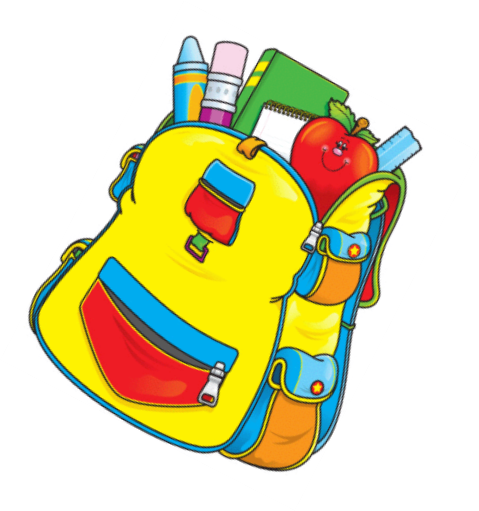 1 		Backpack1 pair		Headphones (compatible with iPad)1 box		#2 Pencils sharpened2		Pink Pearl Erasers8		Crayola crayons1 		8 count washable markers1		Purple Pen (for correcting)2		Glue Sticks1		Zippered Pencil Case for carrying supplies2		2 pocket folders3		Composition Books (WIDE ruled)*Students will read multiple novels over the course of the school year. Students will beresponsible for purchasing a physical copy or digital ebook for each novel. Teachers will provide a list of all novels and when they need to be purchased at the start of the school year.*Communal Classroom Supplies
Required from every student
1 package	WIDE Ruled Filler Paper
3 reams	White Copy Paper2 packs	3x5 Index Cards 2 boxes	Kleenex1 roll		Paper Towels1 container	Disinfectant Wipes **Please do not purchase personal pencil sharpeners or metal pencil box with a key.*****Please do not purchase liquid/tape white out, Sharpies, or other permanent markers.***Thank you for your support and cooperation!